A1 Wokingham Car SparesEntering a Shed in a Forklift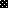 